Fifth Sunday after Epiphany                                                                          February 4, 2024PRELUDE                                               Selected hymns                    WELCOME & ANNOUNCEMENTSCALL TO WORSHIPLeader: It is good to sing praises to our God. People: God is gracious, and a song of praise is fitting.Leader: Great is the Lord, and abundant in power.People: God's understanding is beyond measure.Leader: Let us worship God! MORNING PRAYER  OPENING HYMN 506		All Who Hunger, Gather Gladly			   Holy MannaCALL TO CONFESSIONGod our Creator, we confess we are broken, sinful creatures. We trust in our own power when you promise to be our strength. We exploit the poor and weak when you promise salvation to all. Because we are faithless, we assume you will be just as fickle, just as disappointing as we are. Forgive us, Lord, this and all our sin. Teach us to trust in you and give ourselves freely for the sake of your Good News, through Jesus Christ our Lord.   SILENT PRAYERASSURANCE OF PARDON*GLORIA PATRI 581                                                                                                              GreatorexFIRST SCRIPTURE READING                                                                   Psalm 147:1-11 p. 507SPECIAL MUSIC                          Capriccio					     Muffat (1690-1770)                SECOND SCRIPTURE READING                                                   1 Corinthians 9:16-23 p. 931SERMON                          What are you prepared to do??                     Patrick S Pettit, Interim Pastor   *AFFIRMATION OF FAITH	                                                                        Apostles’ Creed   p.35  THE LORD’S SUPPERInvitationGreat ThanksgivingCommunion of the People* HYMN 12	              	Immortal, Invisible, God Only Wise		                     St. Denio	*CHARGE and BENEDICTION  POSTLUDE                                  St. Denio Reprise *Please stand if able	Hearing devices are available for your convenience.Please be aware that they do not function until after the service begins.  Today’s link is: https://www.youtube.com/watch?v=PKbyosJd2Ns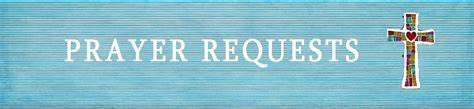 Shenandoah Nursing Home: Nancy GarberHome: Mary Ultee, Mary Ann Maupin, Linda Sandquist, Mike &Cathy Cunningham, Warner Sandquist, Charles SimpkinsFriends and Family: Bill Bromley, Jean Custen, Jerry Hughes, Sally McNeel,Bill Metzel (Joyce Tipton), Col. Stuart Roberts (Mark Henderson),Paul Watts, Kathleen Clements, (Colleen Cash), Josh Slonaker, Barb Ostrander (Holly Bennett), Betsy Boswell (Curry)Military: Carson CraigBetter together Bible study will meet February 5, at Smyrna Presbyterian Church at 1 pmIf you would like 2024 Offering envelopes, please ask Colleen for a box.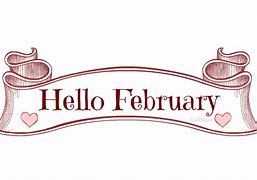                           FIRST PRESBYTERIAN CHURCH WAYNESBORO, VIRGINIA A community-minded congregation living out the love of Christ as we serve one another with humility, gentleness, and patience through God’s grace.February 4, 2024 11:00 AM 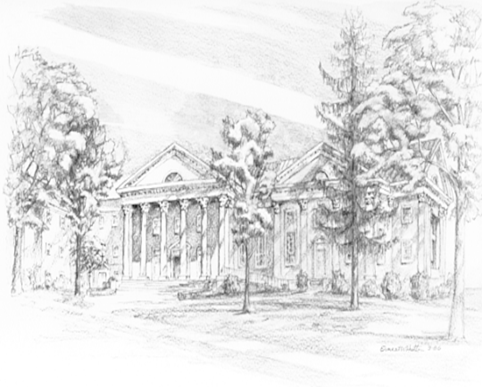 P.O. Box 877249 South Wayne AvenueWaynesboro, Virginia(540) 949-8366Church Website:  www.firstpresway.orgPreschool Website:  www.firstprespre.orgEmail:  church@firstpresway.com